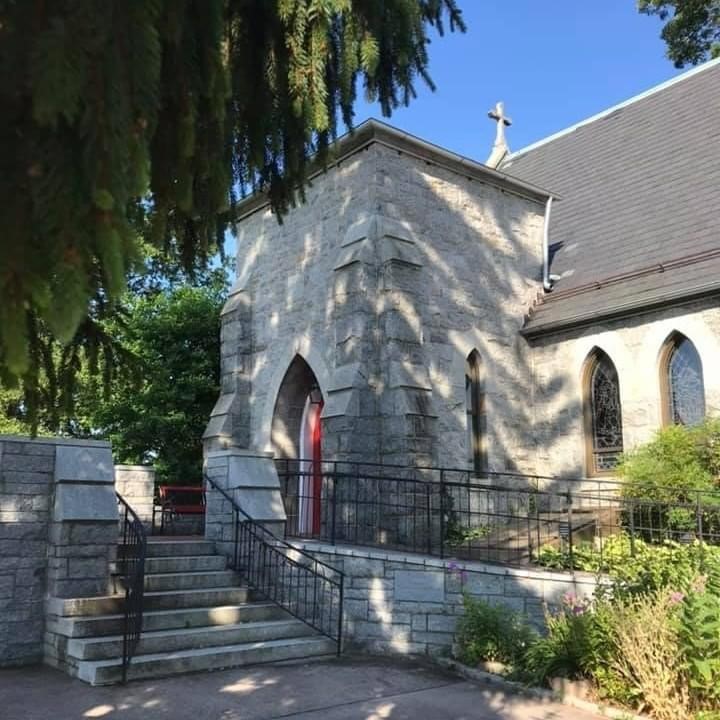 10:30 am WorshipHoly Eucharist, Rite Two10:25 am Church Bell is RungThe Word of GodOpening hymn:  Morning has broken			            Hymnal #8Celebrant:  Blessed be God: Father, Son, and Holy Spirit.		        BCP 355People:  And blessed be his kingdom, now and for ever. Amen.Celebrant:  Almighty God, to you all hearts are open, all desires known, and from you no secrets are hid: Cleanse the thoughts of our hearts by the inspiration of your Holy Spirit, that we may perfectly love you, and worthily magnify your holy Name; through Christ our Lord. Amen.The Gloria in excelsisGlory to God in the highest,and peace to his people on earth.Lord God, heavenly King,almighty God and Father,we worship you, we give you thanks,we praise you for your glory.Lord Jesus Christ, only Son of the Father,Lord God, Lamb of God,you take away the sin of the world:have mercy on us;you are seated at the right hand of the Father:receive our prayer.For you alone are the Holy One,you alone are the Lord,you alone are the Most HighJesus Christ,with the Holy Spirit,in the glory of God the Father.  Amen.Celebrant:  The Lord be with you.People:  And also with you.Celebrant:  Let us pray.The Collect of the Day 		Kneel as ableO Lord, make us have perpetual love and reverence for your holy Name, for you never fail to help and govern those whom you have set upon the sure foundation of your lovingkindness; through Jesus Christ our Lord, who lives and reigns with you and the Holy Spirit, one God, for ever and ever.  Amen.A Reading from the First Book of Samuel	           17:(1a, 4-11, 19-23), 32-49[The Philistines gathered their armies for battle. And there came out from the camp of the Philistines a champion named Goliath, of Gath, whose height was six cubits and a span. He had a helmet of bronze on his head, and he was armed with a coat of mail; the weight of the coat was five thousand shekels of bronze. He had greaves of bronze on his legs and a javelin of bronze slung between his shoulders. The shaft of his spear was like a weaver’s beam, and his spear’s head weighed six hundred shekels of iron; and his shield-bearer went before him. He stood and shouted to the ranks of Israel, “Why have you come out to draw up for battle? Am I not a Philistine, and are you not servants of Saul? Choose a man for yourselves, and let him come down to me. If he is able to fight with me and kill me, then we will be your servants; but if I prevail against him and kill him, then you shall be our servants and serve us.” And the Philistine said, “Today I defy the ranks of Israel! Give me a man, that we may fight together.” When Saul and all Israel heard these words of the Philistine, they were dismayed and greatly afraid.Now Saul, and they, and all the men of Israel, were in the valley of Elah, fighting with the Philistines. David rose early in the morning, left the sheep with a keeper, took the provisions, and went as Jesse had commanded him. He came to the encampment as the army was going forth to the battle line, shouting the war cry. Israel and the Philistines drew up for battle, army against army. David left the things in charge of the keeper of the baggage, ran to the ranks, and went and greeted his brothers. As he talked with them, the champion, the Philistine of Gath, Goliath by name, came up out of the ranks of the Philistines, and spoke the same words as before. And David heard him.] David said to Saul, “Let no one’s heart fail because of him; your servant will go and fight with this Philistine.” Saul said to David, “You are not able to go against this Philistine to fight with him; for you are just a boy, and he has been a warrior from his youth.” But David said to Saul, “Your servant used to keep sheep for his father; and whenever a lion or a bear came, and took a lamb from the flock, I went after it and struck it down, rescuing the lamb from its mouth; and if it turned against me, I would catch it by the jaw, strike it down, and kill it. Your servant has killed both lions and bears; and this uncircumcised Philistine shall be like one of them, since he has defied the armies of the living God.” David said, “The Lord, who saved me from the paw of the lion and from the paw of the bear, will save me from the hand of this Philistine.” So Saul said to David, “Go, and may the Lord be with you!” Saul clothed David with his armor; he put a bronze helmet on his head and clothed him with a coat of mail. David strapped Saul’s sword over the armor, and he tried in vain to walk, for he was not used to them. Then David said to Saul, “I cannot walk with these; for I am not used to them.” So David removed them. Then he took his staff in his hand, and chose five smooth stones from the wadi, and put them in his shepherd’s bag, in the pouch; his sling was in his hand, and he drew near to the Philistine. The Philistine came on and drew near to David, with his shield-bearer in front of him. When the Philistine looked and saw David, he disdained him, for he was only a youth, ruddy and handsome in appearance. The Philistine said to David, “Am I a dog, that you come to me with sticks?” And the Philistine cursed David by his gods. The Philistine said to David, “Come to me, and I will give your flesh to the birds of the air and to the wild animals of the field.” But David said to the Philistine, “You come to me with sword and spear and javelin; but I come to you in the name of the Lord of hosts, the God of the armies of Israel, whom you have defied. This very day the Lord will deliver you into my hand, and I will strike you down and cut off your head; and I will give the dead bodies of the Philistine army this very day to the birds of the air and to the wild animals of the earth, so that all the earth may know that there is a God in Israel, and that all this assembly may know that the Lord does not save by sword and spear; for the battle is the Lord’s and he will give you into our hand.”When the Philistine drew nearer to meet David, David ran quickly toward thebattle line to meet the Philistine. David put his hand in his bag, took out a stone, slung it, and struck the Philistine on his forehead; the stone sank into his forehead, and he fell face down on the ground.Reader:  The Word of the Lord.People:   Thanks be to God.Psalm 9:9-209	The Lord will be a refuge for the oppressed, *
	a refuge in time of trouble.10	Those who know your Name will put their trust in you, *
	for you never forsake those who seek you, O Lord.11	Sing praise to the Lord who dwells in Zion; *
	proclaim to the peoples the things he has done.12	The Avenger of blood will remember them; *
	he will not forget the cry of the afflicted.13	Have pity on me, O Lord; *
	see the misery I suffer from those who hate me,
	O you who lift me up from the gate of death;14	So that I may tell of all your praises
	and rejoice in your salvation *
	in the gates of the city of Zion.15	The ungodly have fallen into the pit they dug, *
	and in the snare they set is their own foot caught.16	The Lord is known by his acts of justice; *
	the wicked are trapped in the works of their own hands.17	The wicked shall be given over to the grave, *
	and also all the peoples that forget God.18	For the needy shall not always be forgotten, *
	and the hope of the poor shall not perish for ever.19	Rise up, O Lord, let not the ungodly have the upper hand; *
	let them be judged before you.20	Put fear upon them, O Lord; *
	let the ungodly know they are but mortal.A Reading from Paul’s Second Letter to the Corinthians		6:1-13As we work together with Christ, we urge you also not to accept the grace of God in vain. For he says,“At an acceptable time I have listened to you,
and on a day of salvation I have helped you.”See, now is the acceptable time; see, now is the day of salvation! We are putting no obstacle in anyone's way, so that no fault may be found with our ministry, but as servants of God we have commended ourselves in every way: through great endurance, in afflictions, hardships, calamities, beatings, imprisonments, riots, labors, sleepless nights, hunger; by purity, knowledge, patience, kindness, holiness of spirit, genuine love, truthful speech, and the power of God; with the weapons of righteousness for the right hand and for the left; in honor and dishonor, in ill repute and good repute. We are treated as impostors, and yet are true; as unknown, and yet are well known; as dying, and see-- we are alive; as punished, and yet not killed; as sorrowful, yet always rejoicing; as poor, yet making many rich; as having nothing, and yet possessing everything.We have spoken frankly to you Corinthians; our heart is wide open to you. There is no restriction in our affections, but only in yours. In return--I speak as to children--open wide your hearts also.Reader:  The Word of the Lord.People:   Thanks be to God.Gradual hymn:  Seek ye first the kingdom of God     	      Hymnal #711The Gospel						      	   	Priest:  The Holy Gospel of our Lord Jesus Christ according to Mark     4:35-41People:  Glory to you, Lord Christ.When evening had come, Jesus said to his disciples, “Let us go across to the other side.” And leaving the crowd behind, they took him with them in the boat, just as he was. Other boats were with him. A great windstorm arose, and the waves beat into the boat, so that the boat was already being swamped. But he was in the stern, asleep on the cushion; and they woke him up and said to him, “Teacher, do you not care that we are perishing?” He woke up and rebuked the wind, and said to the sea, “Peace! Be still!” Then the wind ceased, and there was a dead calm. He said to them, “Why are you afraid? Have you still no faith?” And they were filled with great awe and said to one another, “Who then is this, that even the wind and the sea obey him?”Celebrant:  The Gospel of the Lord.People:  Praise to you, Lord Christ.The congregation is seated.Sermon							         Rev. Elizabeth Sipos+The Nicene Creed						                BCP 358We believe in one God,the Father, the Almighty,maker of heaven and earth,of all that is, seen and unseen.We believe in one Lord, Jesus Christ,the only Son of God,eternally begotten of the Father,God from God, Light from Light,true God from true God,begotten, not made,of one Being with the Father.Through him all things were made.For us and for our salvationhe came down from heaven:by the power of the Holy Spirithe became incarnate from the Virgin Mary,and was made man.For our sake he was crucified under Pontius Pilate;he suffered death and was buried.On the third day he rose againin accordance with the Scriptures;he ascended into heavenand is seated at the right hand of the Father.He will come again in glory to judge the living and the dead,and his kingdom will have no end.We believe in the Holy Spirit, the Lord, the giver of life,who proceeds from the Father and the Son.With the Father and the Son he is worshiped and glorified.He has spoken through the Prophets.We believe in one holy catholic and apostolic Church.We acknowledge one baptism for the forgiveness of sins.We look for the resurrection of the dead,and the life of the world to come. Amen.Prayers of the People Form II						      BCP 385Litanist:  I ask your prayers for God’s people throughout the world; for Most Rev’d. Justin Welby, Archbishop of Canterbury; for The Most Rev’d. Michael Curry, our Presiding Bishop; for Right Rev’d. Eugene Sutton, our Bishop; for the Rt. Rev’d Robert Ihloff, our Assisting Bishop, for our Rector, Rev. Elizabeth Sipos, for the Wardens, Vestry, Staff, and all members and friends of St. John’s Church; for this gathering; and for all ministers and people.Pray for the Church.SilenceLitanist:  I ask your prayers for peace; for goodwill among nations; for this community, the nation, and the world; especially for Joseph, our President; for Larry, our Governor; for Brandon, Nick, John and Barry, who lead our City and Counties, and for the well being of all people. Pray for justice and peace.SilenceLitanist:  I ask your prayers for the poor, the sick, the hungry, the oppressed, and those in prison.  Pray for those in any need or trouble.SilenceLitanist:  I ask your prayers for all who seek God, or a deeper knowledge of him.  Pray that they may find and be found by him.SilenceLitanist:  I ask your prayers for the departed.  Pray for those who have died.SilenceLitanist:  Almighty God, by your Holy Spirit you have made us one with your saints in heaven and on earth: Grant that in our earthly pilgrimage we may always be supported by this fellowship of love and prayer, and know ourselves to be surrounded by their witness to your power and mercy. We ask this for the sake of Jesus Christ, in whom all our intercessions are acceptable through the Spirit, and who lives and reigns for ever and ever. Amen.Celebrant:  Let us confess our sins against God and our neighbor.Celebrant and People:  Most merciful God, we confess that we have sinned against you in thought, word, and deed, by what we have done, and by what we have left undone. We have not loved you with our whole heart; we have not loved our neighbors as ourselves. We are truly sorry and we humbly repent. For the sake of your Son Jesus Christ, have mercy on us and forgive us; that we may delight in your will, and walk in your ways, to the glory of your Name. Amen.Celebrant:  Almighty God have mercy on you, forgive you all your sins through our Lord Jesus Christ, strengthen you in all goodness, and by the power of the Holy Spirit keep you in eternal life. Amen.*The Peace									      BCP 360Celebrant:  The peace of the Lord be always with you.People:  And also with you.Welcome & AnnouncementsThe Holy CommunionOffertory hymn:  	Amazing grace! How sweet the sound      Hymnal #671Doxology								   Hymn #43, vs. 4Praise God, from whom all blessings flow; praise him, all creatures here below; praise him above, ye heavenly host: praise Father, Son and Holy Ghost.THE GREAT THANKSGIVING: Eucharistic Prayer D	      BCP 372Celebrant:  The Lord be with you.People:  And also with you.Celebrant:  Lift up your hearts.People:  We lift them to the Lord.Celebrant:  Let us give thanks to the Lord our God.People:  It is right to give him thanks and praise.Celebrant:  It is truly right to glorify you, Father, and to give you thanks; for you alone are God, living and true, dwelling in light inaccessible from before time and for ever.Fountain of life and source of all goodness, you made all things and fill them with your blessing; you created them to rejoice in the splendor of your radiance.Countless throngs of angels stand before you to serve you night and day; and, beholding the glory of your presence, they offer you unceasing praise. Joining with them, and giving voice to every creature under heaven, we acclaim you, and glorify your Name, as we sing,Sanctus								     Hymnal #S-130Holy, holy, holy Lord, God of power and might,Holy, holy, holy Lord, God of power and might,heaven and earth are full, full of your glory.Hosanna in the highest.  Hosanna in the highest.Blessed is he who comes in the name of the Lord.Hosanna in the highest. Hosanna in the highest.Celebrant:  We acclaim you, holy Lord, glorious in power. Your mighty works reveal your wisdom and love. You formed us in your own image, giving the whole world into our care, so that, in obedience to you, our Creator, we might rule and serve all your creatures. When our disobedience took us far from you, you did not abandon us to the power of death. In your mercy you came to our help, so that in seeking you we might find you. Again and again you called us into covenant with you, and through the prophets you taught us to hope for salvation.Father, you loved the world so much that in the fullness of time you sent your only Son to be our Savior. Incarnate by the Holy Spirit, born of the Virgin Mary, he lived as one of us, yet without sin. To the poor he proclaimed the good news of salvation; to prisoners, freedom; to the sorrowful, joy. To fulfill your purpose he gave himself up to death; and, rising from the grave, destroyed death, and made the whole creation new.And, that we might live no longer for ourselves, but for him who died and rose for us, he sent the Holy Spirit, his own first gift for those who believe, to complete his work in the world, and to bring to fulfillment the sanctification of all.When the hour had come for him to be glorified by you, his heavenly Father, having loved his own who were in the world, he loved them to the end; at supper with them he took bread, and when he had given thanks to you, he broke it, and gave it to his disciples, and said, “Take, eat: This is my Body, which is given for you. Do this for the remembrance of me.”After supper he took the cup of wine; and when he had given thanks, he gave it to them, and said, “Drink this, all of you. This is my Blood of the new Covenant, which is shed for you and for many for the forgiveness of sins. Whenever you drink it, do this for the remembrance of me.”Father, we now celebrate this memorial of our redemption. Recalling Christ’s death and his descent among the dead, proclaiming his resurrection and ascension to your right hand, awaiting his coming in glory; and offering to you, from the gifts you have given us, this bread and this cup, we praise you and we bless you.Celebrant and People:  We praise you, we bless you, we give thanks to you, and we pray to you, Lord our God.Celebrant:  Lord, we pray that in your goodness and mercy your Holy Spirit may descend upon us, and upon these gifts, sanctifying them and showing them to be holy gifts for your holy people, the bread of life and the cup of salvation, the Body and Blood of your Son Jesus Christ.Grant that all who share this bread and cup may become one body and one spirit, a living sacrifice in Christ, to the praise of your Name.Remember, Lord, your one holy catholic and apostolic Church, redeemed by the blood of your Christ. Reveal its unity, guard its faith, and preserve it in peace.And grant that we may find our inheritance with the Blessed Virgin Mary, with patriarchs, prophets, apostles, and martyrs, with St. John and all the saints who have found favor with you in ages past. We praise you in union with them and give you glory through your Son Jesus Christ our Lord.Through Christ, and with Christ, and in Christ, all honor and glory are yours, Almighty God and Father, in the unity of the Holy Spirit, for ever and ever. Amen.And now, as our Savior Christ has taught us, we are bold to say,Our Father, who art in heaven,
    hallowed be thy Name,
    thy kingdom come,
    thy will be done,
        on earth as it is in heaven.
Give us this day our daily bread.
And forgive us our trespasses,
    as we forgive those
        who trespass against us.
And lead us not into temptation,
    but deliver us from evil.
For thine is the kingdom,
    and the power, and the glory,
    for ever and ever. Amen.Invitation to CommunionThe Breaking of the BreadCelebrant:  Alleluia. Christ our Passover is sacrificed for us;People:  Therefore let us keep the feast. Alleluia.Celebrant:  The Gifts of God for the people of God.Communion hymn:  Let us break bread together on our knees   Hymnal #325The Post Communion Prayer		                                                BCP 366Celebrant and People:  Almighty and everliving God, we thank you for feeding us with the spiritual food of the most precious Body and Blood of your Son our Savior Jesus Christ; and for assuring us in these holy mysteries that we are living members of the Body of your Son, and heirs of your eternal kingdom. And now, Father, send us out to do the work you have given us to do, to love and serve you as faithful witnesses of Christ our Lord. To him, to you, and to the Holy Spirit, be honor and glory, now and for ever. Amen.BlessingClosing hymn:  Lead on, O King eternal			        #Hymnal #555The DismissalCelebrant:  Let us go forth in the name of the risen Lord. Alleluia! Alleluia! People:  Thanks be to God. Alleluia, Alleluia!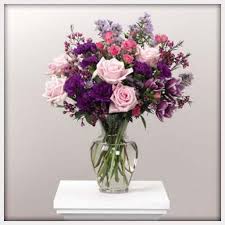 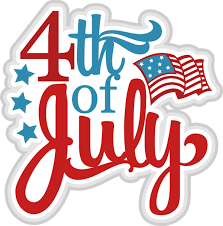 